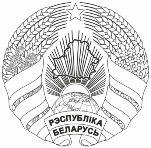 Об информировании Государственное учреждение образования «Брестский областной институт развития образования» сообщает, что с целью проведения профориентационной работы и популяризации получения общего высшего и среднего специального образования в учреждении образования «Белорусская государственная академия авиации» (далее — БГАА) просим Вас оказать содействие в информировании вверенных Вам учреждений общего среднего образования (далее - УОСО) и учащихся, в том числе выпускников.БГАА - единственное в Республике Беларусь учреждение образования, осуществляющее полный цикл подготовки всего спектра авиационных специалистов.В рамках реализации целевой подготовки в БГАА сообщаем, что 29.06.2024 г. в 10:00 (начало допуска гостей на территорию с 9:00) по адресу г. Минск, ул. Уборевича, 77 состоится специализированный День открытых дверей для абитуриентов, изъявивших желание заключить трехсторонний договор с организацией-заказчиком кадров.Целевая подготовка в БГАА – подготовка специалистов с общим высшим, средним специальным образованием в дневной форме получения образования.Преимущества при поступлении на условиях целевой подготовки:-	бесплатное обучение в интересах организации-заказчика;-	гарантированное первое рабочее место в авиационной организации, с которой был заключен договор;-	доступный проходной балл (как правило, ниже, чем по общему конкурсу);-	повышенные шансы поступить на желаемую специальность.Целевой набор осуществляется по специальностям среднего специального образования (после 9 класса): «Техническая эксплуатация воздушных судов и двигателей», «Техническая эксплуатация авиационного и радиоэлектронного оборудования воздушных судов», а также специальностям общего высшего образования (после 11 класса): «Беспилотные авиационные комплексы» и «Техническая эксплуатация воздушных судов и средств наземного обеспечения полетов».Справочно: специальность «Техническая эксплуатация воздушных судов и средств наземного обеспечения полетов» входит в перечень наиболее востребованных экономикой специальностей.В специалистах заинтересованы ведущие авиационные организации транспортного комплекса Республики Беларусь: ОАО «Минский завод гражданской авиации №407»; ГААСУ «АВИАЦИЯ» Министерства по чрезвычайным ситуациям Республики Беларусь; ОАО «Оршанский авиаремонтный завод»; ОАО «558 Авиационный ремонтный завод».В рамках проведения мероприятия абитуриентам представиться возможность не только задать интересующие вопросы представителям организаций-заказчиков кадров, но и на месте заключить трехсторонний договор о целевой подготовке. Для этого необходимо присутствие законного представителя несовершеннолетнего, а также обязательное наличия документа, удостоверяющего личность абитуриента и законного представителя.Исходя из вышеизложенного просим довести до учащихся и выпускников информацию о проведении специализированного Дня открытых дверей и направлениях подготовки в БГАА.С перечнем специальностей, планом приёма, целевыми местами и льготами при поступлении в БГАА можно ознакомится на сайте академии для абитуриентов.Ректор   института                                                      А.В. МощукЭлектронная версия соответствует оригиналу05.1 Мисюра 354276Галоўнае ўпраўленне па адукацыіБрэсцкага аблвыканкамаДЗЯРЖАЎНАЯ ЎСТАНОВА АДУКАЦЫІ“БРЭСЦКІ АБЛАСНЫ ІНСТЫТУТ РАЗВІЦЦЯ АДУКАЦЫІ”вул. Я.Купалы, 20/1, 224020, г. Брэст  тэл./ факс 35 42 99эл. адрас: mail@boiro.by28.06.2024 № 02-05/1247Главное управление по образованиюБрестского облисполкомаГОСУДАРСТВЕННОЕ УЧРЕЖДЕНИЕ ОБРАЗОВАНИЯ“БРЕСТСКИЙ ОБЛАСТНОЙ ИНСТИТУТРАЗВИТИЯ ОБРАЗОВАНИЯ”ул. Я.Купалы, 20/1, 224020, г. Брест  тел./ факс 35 42 99эл. адрес: mail@boiro.byГалоўнае ўпраўленне па адукацыіБрэсцкага аблвыканкамаДЗЯРЖАЎНАЯ ЎСТАНОВА АДУКАЦЫІ“БРЭСЦКІ АБЛАСНЫ ІНСТЫТУТ РАЗВІЦЦЯ АДУКАЦЫІ”вул. Я.Купалы, 20/1, 224020, г. Брэст  тэл./ факс 35 42 99эл. адрас: mail@boiro.by28.06.2024 № 02-05/1247Начальникам управлений (отделов) по образованию горрайисполкомов, администраций г. Бреста 
Начальникам управлений (отделов) по образованию горрайисполкомов, администраций г. Бреста 
